PRADEEP.S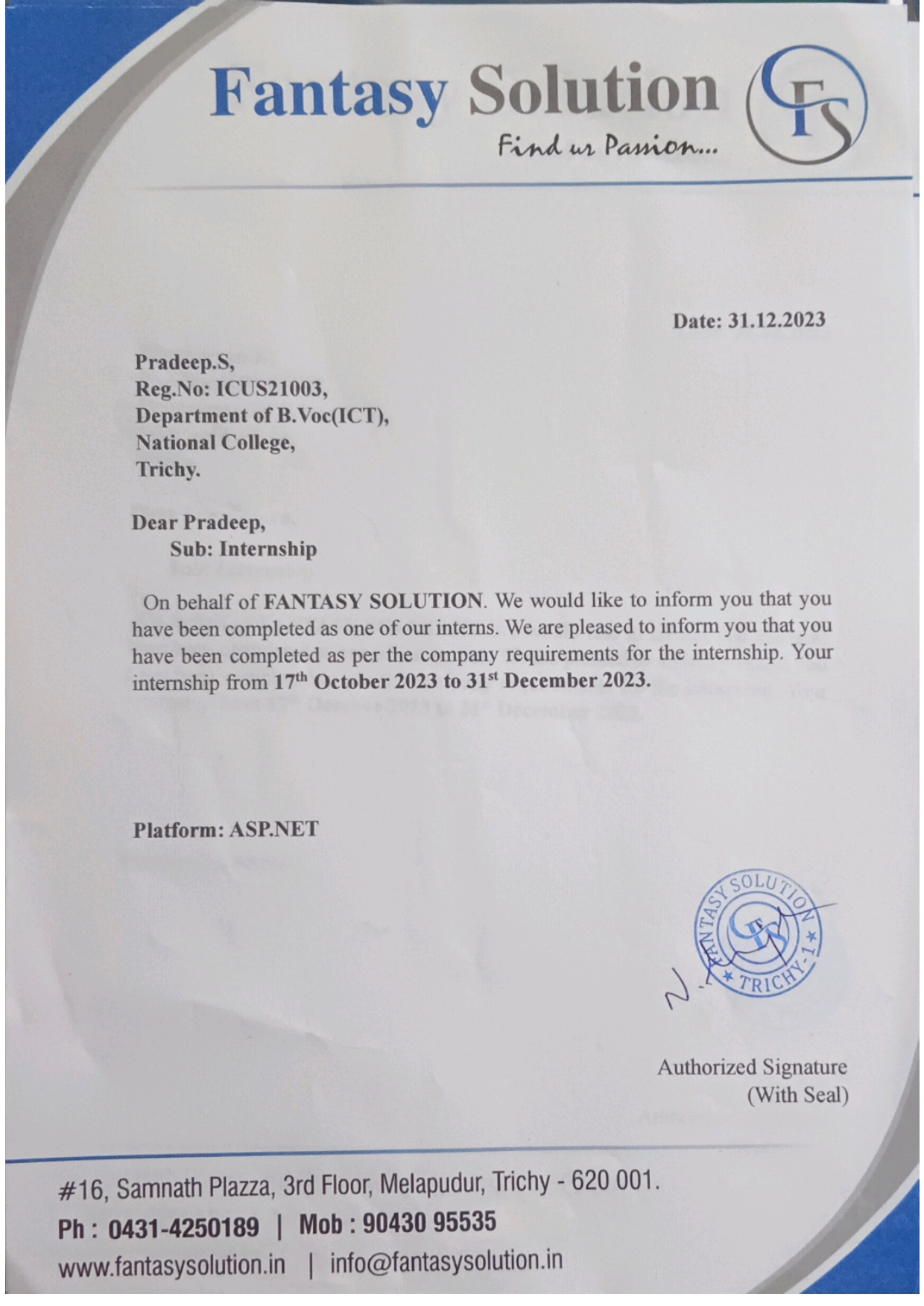 SESIL ESMI.Y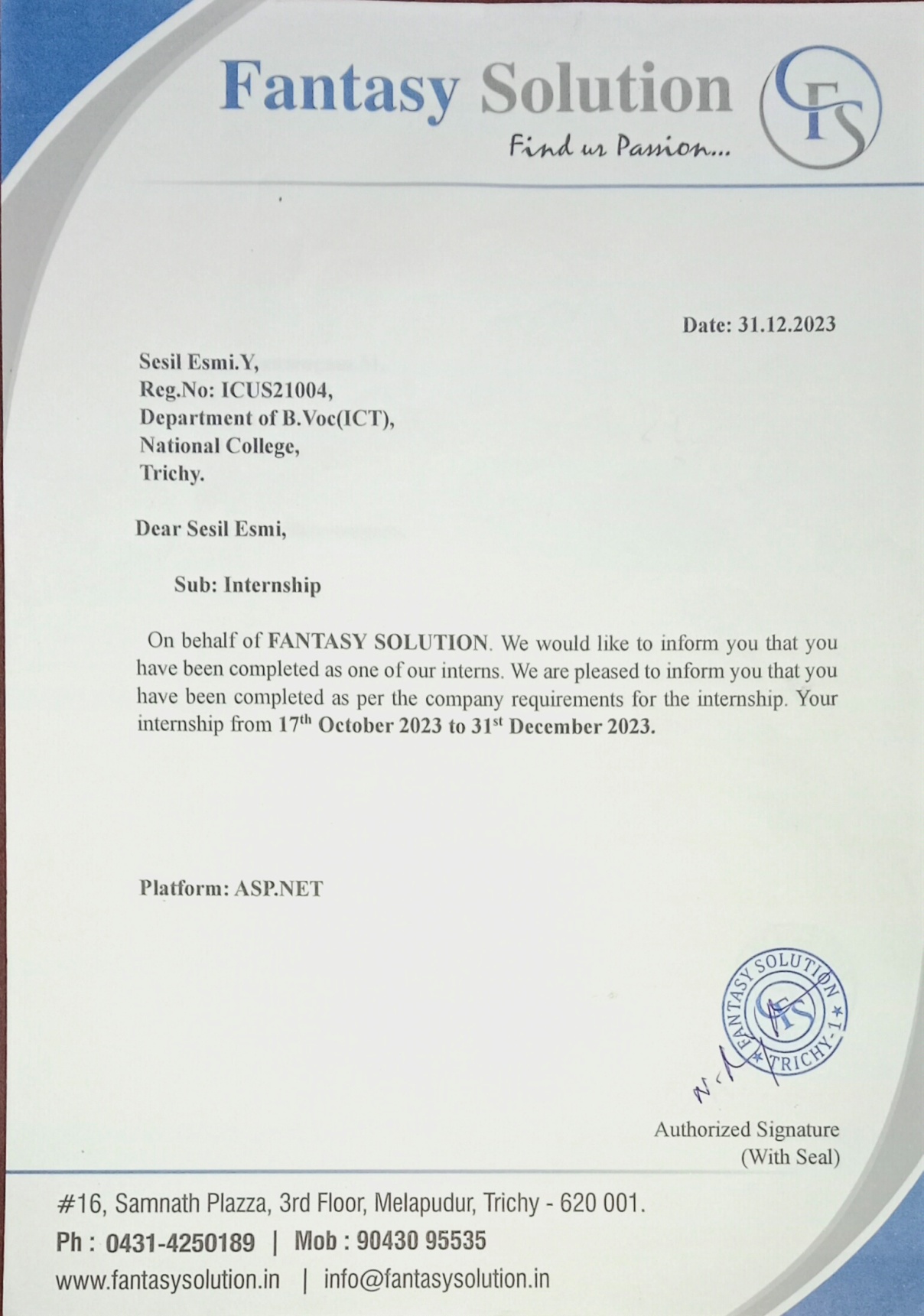 NAVANEETHA KRISHNAN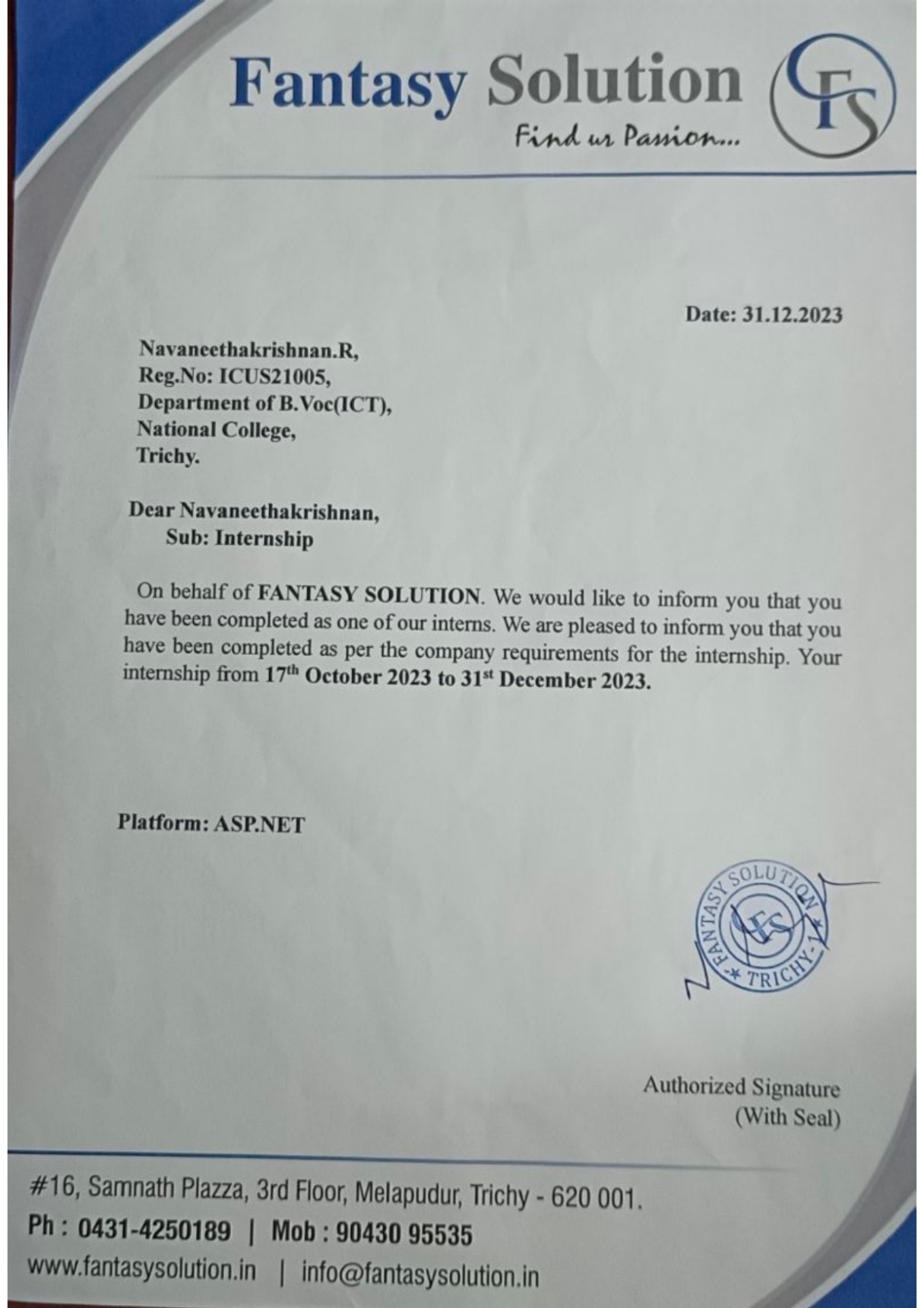 SRIRAM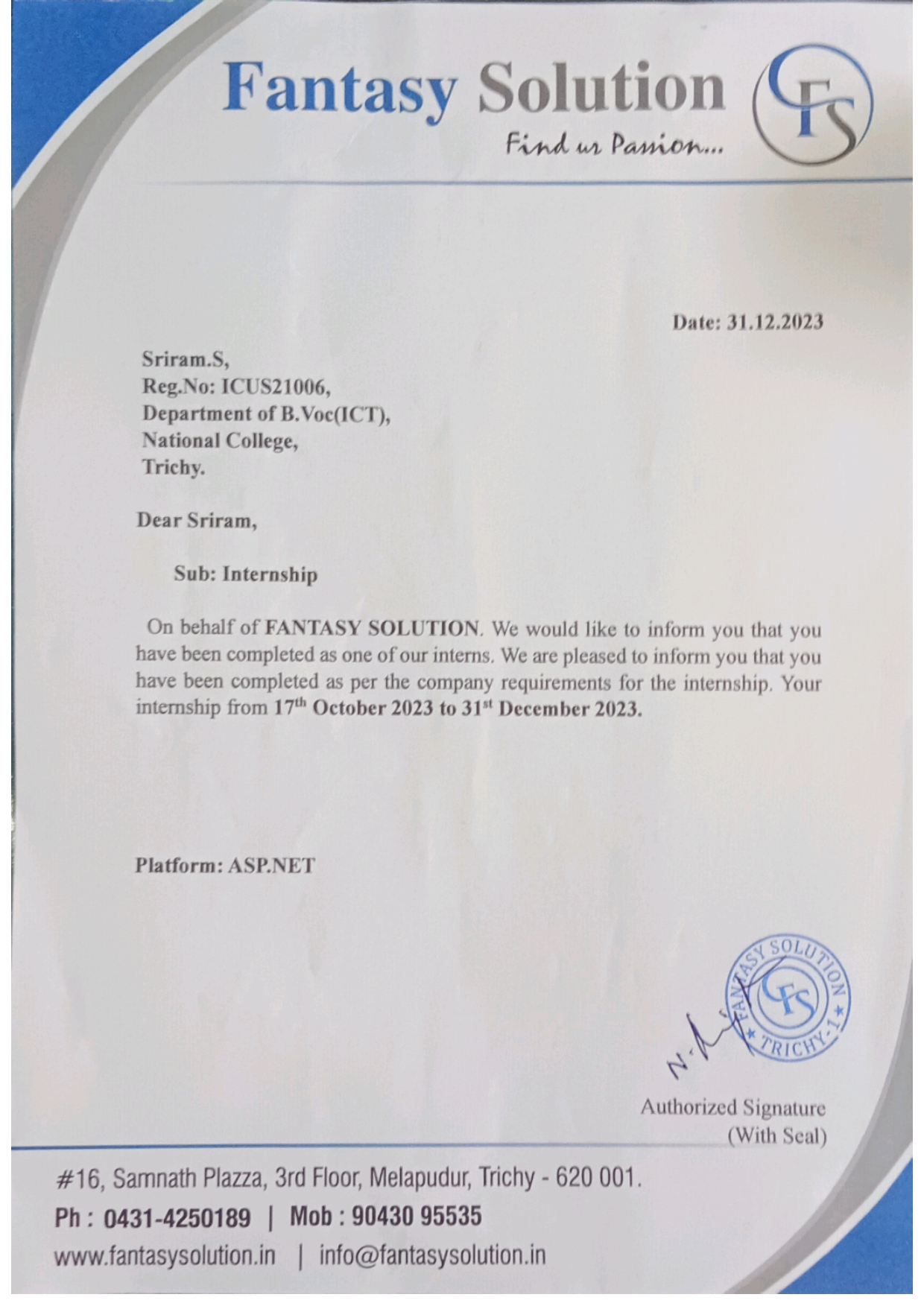 ARAVIND.M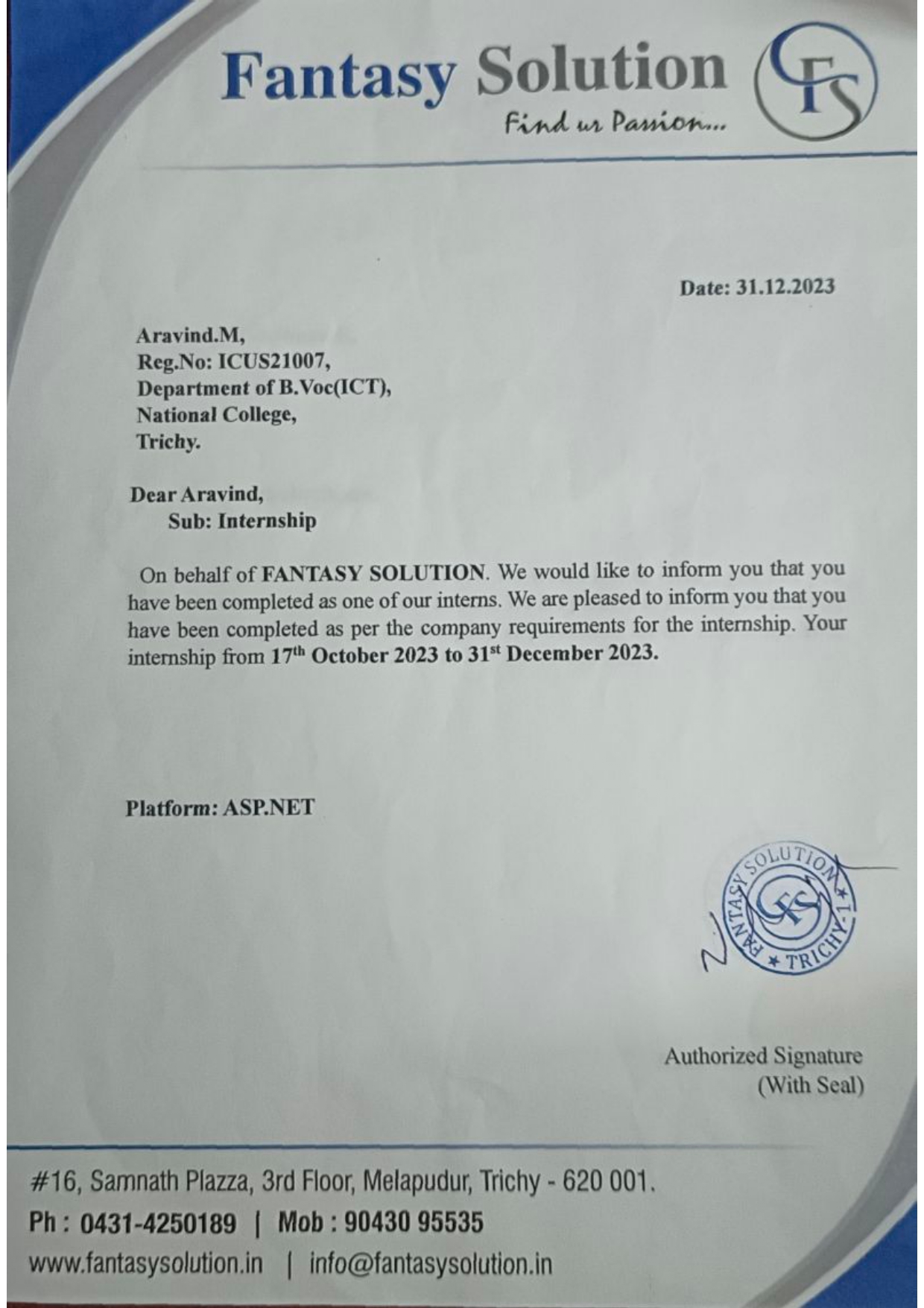 THANGABALU
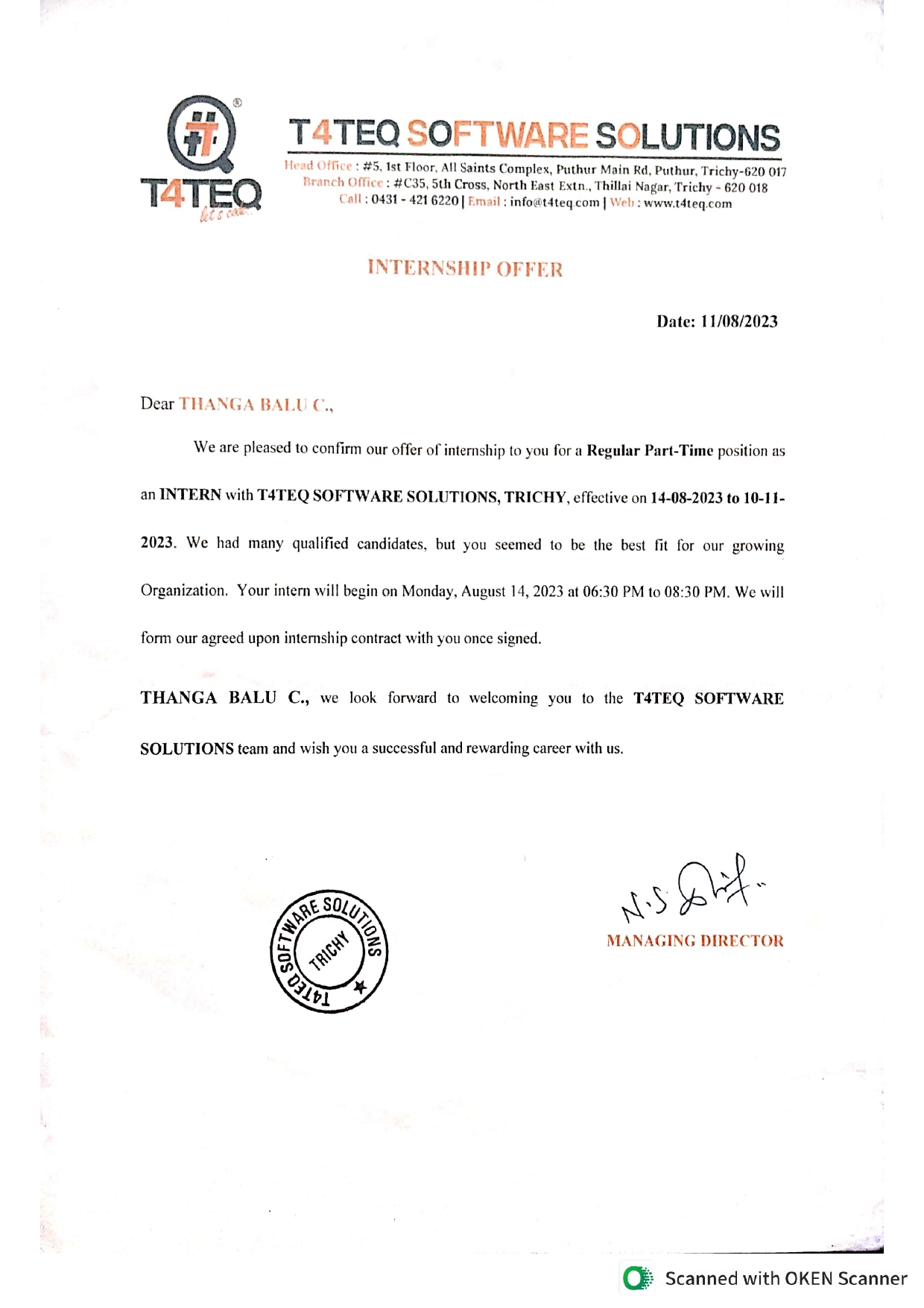 SARAVANA SHANMUGAM.M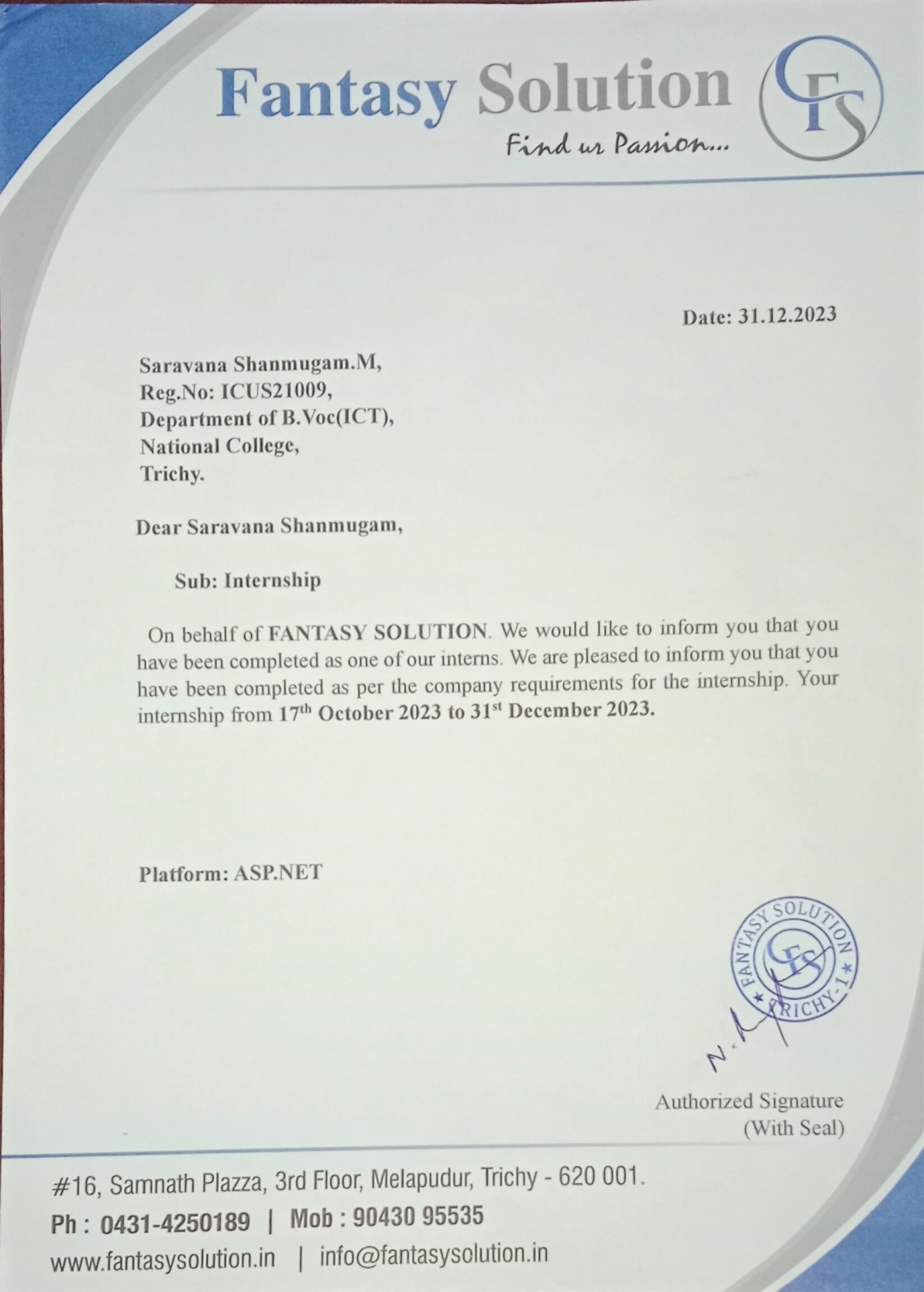 SATHISH KUMAR.S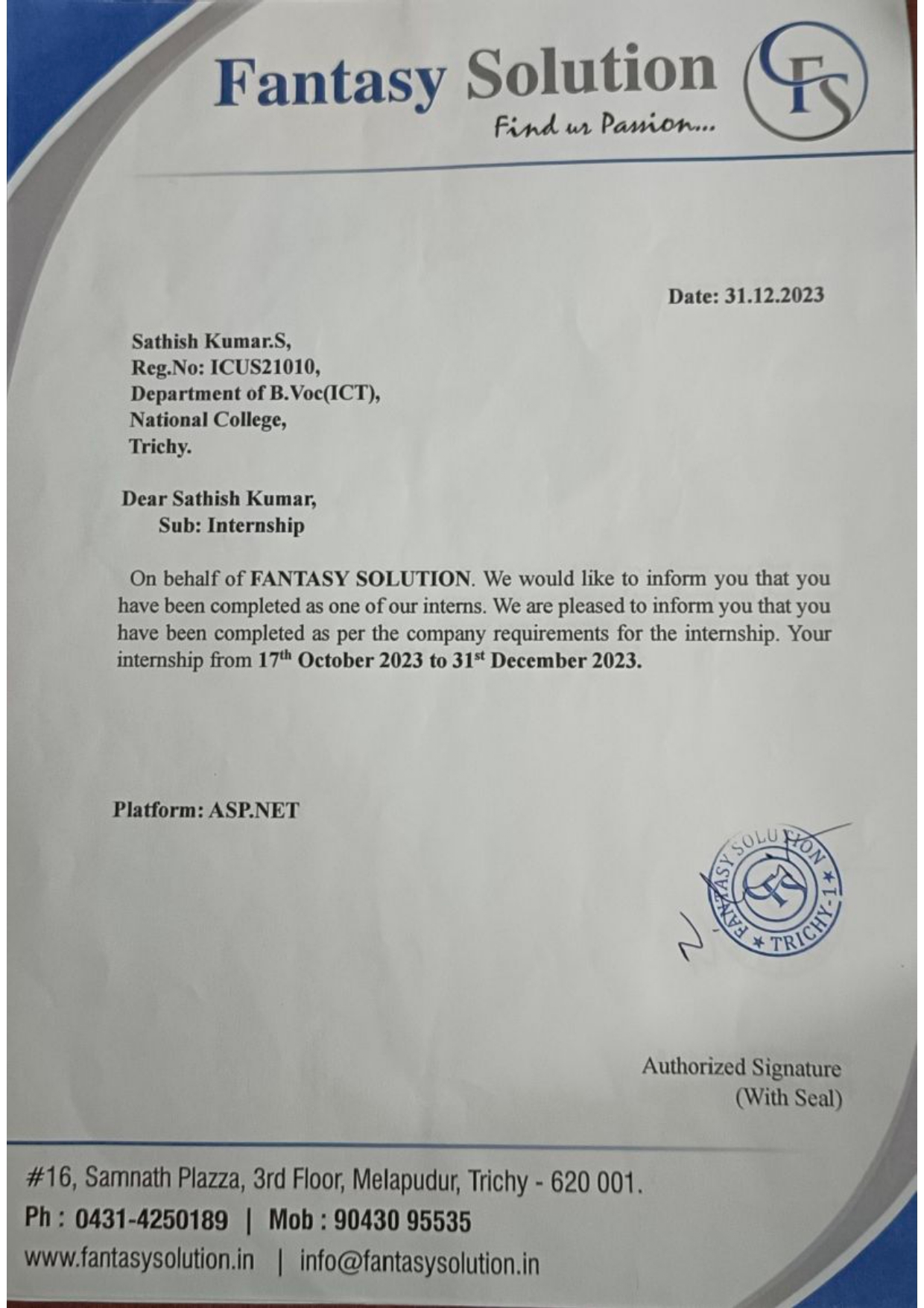 THARANIYAN.K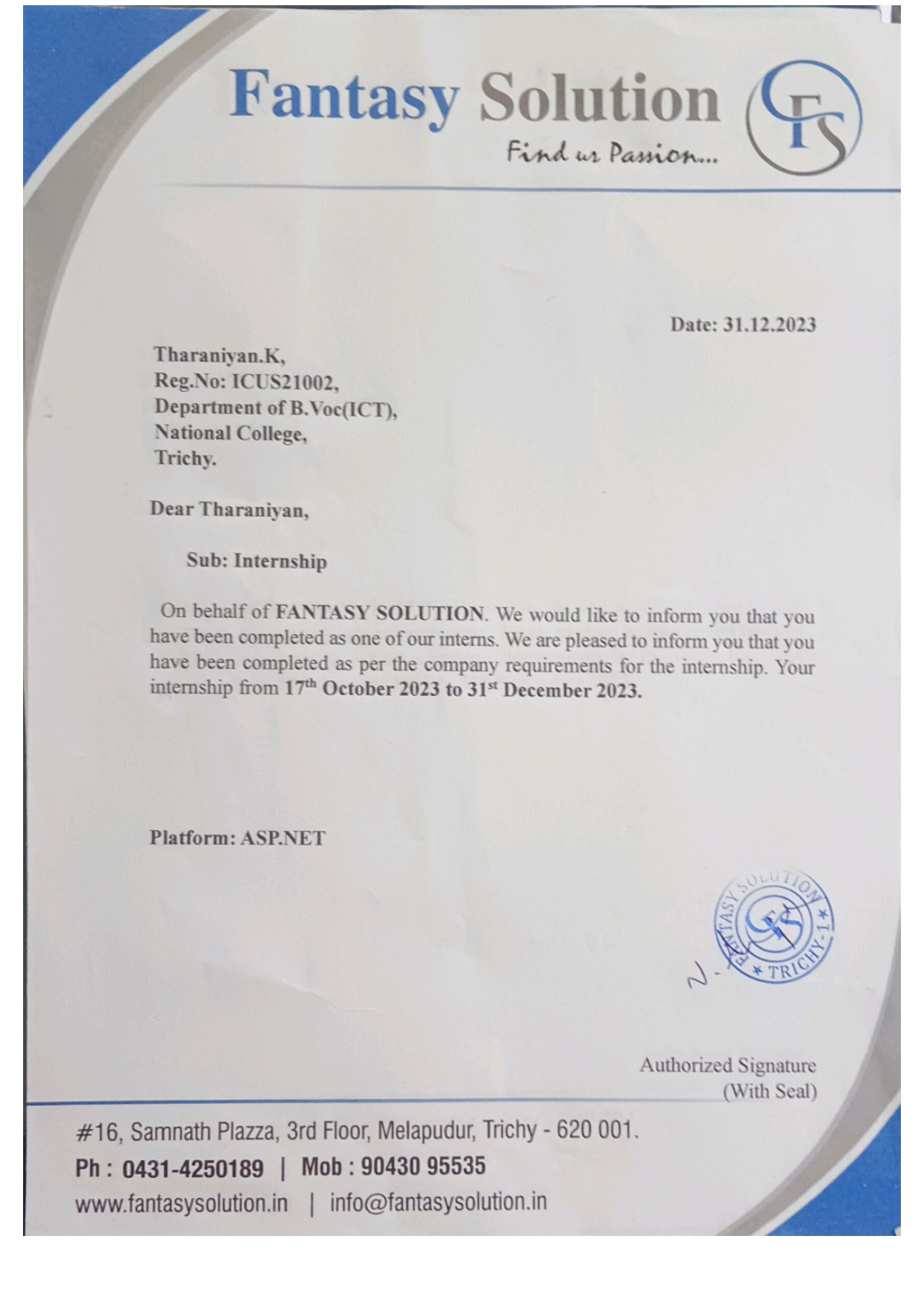 National College (Autonomous)- Trichy-1National College (Autonomous)- Trichy-1National College (Autonomous)- Trichy-1National College (Autonomous)- Trichy-1National College (Autonomous)- Trichy-1National College (Autonomous)- Trichy-1National College (Autonomous)- Trichy-1National College (Autonomous)- Trichy-1National College (Autonomous)- Trichy-1Department of B.Voc. (ICT)Department of B.Voc. (ICT)Department of B.Voc. (ICT)Department of B.Voc. (ICT)Department of B.Voc. (ICT)Department of B.Voc. (ICT)Department of B.Voc. (ICT)Department of B.Voc. (ICT)Department of B.Voc. (ICT)INTERNSHIPS / FIELD PROJECT DETAILS -2021 – 2024INTERNSHIPS / FIELD PROJECT DETAILS -2021 – 2024INTERNSHIPS / FIELD PROJECT DETAILS -2021 – 2024INTERNSHIPS / FIELD PROJECT DETAILS -2021 – 2024INTERNSHIPS / FIELD PROJECT DETAILS -2021 – 2024INTERNSHIPS / FIELD PROJECT DETAILS -2021 – 2024INTERNSHIPS / FIELD PROJECT DETAILS -2021 – 2024INTERNSHIPS / FIELD PROJECT DETAILS -2021 – 2024INTERNSHIPS / FIELD PROJECT DETAILS -2021 – 2024S.No.Reg No.NameNameNameStudying ClassStudying ClassCompany / Institution NameCompany / Institution Name1ICUS 21001SWATHI.MSWATHI.MSWATHI.MIII - B.Voc. (ICT)III - B.Voc. (ICT) T4TEQ SOFTWARE SOLUTION T4TEQ SOFTWARE SOLUTION2ICUS 21003PRADEEP.SPRADEEP.SPRADEEP.SIII - B.Voc. (ICT)III - B.Voc. (ICT) FANTASY SOLUTION FANTASY SOLUTION3ICUS 21004SESIL ESMI.YSESIL ESMI.YSESIL ESMI.YIII - B.Voc. (ICT)III - B.Voc. (ICT) FANTASY SOLUTION FANTASY SOLUTION4ICUS 21005NAVANEETHA KRISHNAN.RNAVANEETHA KRISHNAN.RNAVANEETHA KRISHNAN.RIII - B.Voc. (ICT)III - B.Voc. (ICT) FANTASY SOLUTION FANTASY SOLUTION5ICUS 21006SRIRAM.SSRIRAM.SSRIRAM.SIII - B.Voc. (ICT)III - B.Voc. (ICT) FANTASY SOLUTION FANTASY SOLUTION6ICUS 21007ARAVIND.MARAVIND.MARAVIND.MIII - B.Voc. (ICT)III - B.Voc. (ICT) FANTASY SOLUTION FANTASY SOLUTION7ICUS 21008THANGA BALU.CTHANGA BALU.CTHANGA BALU.CIII - B.Voc. (ICT)III - B.Voc. (ICT) T4TEQ SOFTWARE SOLUTION T4TEQ SOFTWARE SOLUTION8ICUS 21009SARAVANA SHANMUGAM.MSARAVANA SHANMUGAM.MSARAVANA SHANMUGAM.MIII - B.Voc. (ICT)III - B.Voc. (ICT) FANTASY SOLUTION FANTASY SOLUTION9ICUS 21010SATHISHKUMAR.SSATHISHKUMAR.SSATHISHKUMAR.SIII - B.Voc. (ICT)III - B.Voc. (ICT) FANTASY SOLUTION FANTASY SOLUTION10ICUS 21002THARANIYAN.KTHARANIYAN.KTHARANIYAN.KIII - B.Voc. (ICT)III - B.Voc. (ICT) FANTASY SOLUTION FANTASY SOLUTION